Документ предоставлен КонсультантПлюс
Зарегистрировано в Минюсте России 28 ноября 2012 г. N 25949МИНИСТЕРСТВО ЗДРАВООХРАНЕНИЯ РОССИЙСКОЙ ФЕДЕРАЦИИПРИКАЗот 10 августа 2012 г. N 78нО ВЕДОМСТВЕННЫХ НАГРАДАХМИНИСТЕРСТВА ЗДРАВООХРАНЕНИЯ РОССИЙСКОЙ ФЕДЕРАЦИИСписок изменяющих документов(в ред. Приказа Минздрава России от 29.01.2013 N 42н)В целях поощрения работников отрасли здравоохранения Российской Федерации, а также других граждан, способствующих развитию здравоохранения, и в соответствии с пунктом 6.2 Положения о Министерстве здравоохранения Российской Федерации, утвержденного постановлением Правительства Российской Федерации от 19 июня 2012 г. N 608 "Об утверждении положения о Министерстве здравоохранения Российской Федерации" (Собрание законодательства Российской Федерации, 2012, N 26, ст. 3526), приказываю:1. Учредить ведомственные награды Министерства здравоохранения Российской Федерации:1.1. Нагрудный знак "Отличник здравоохранения";1.2. Почетную грамоту Министерства здравоохранения Российской Федерации;1.3. Медаль "За заслуги перед отечественным здравоохранением".(пп. 1.3 введен Приказом Минздрава России от 29.01.2013 N 42н)2. Утвердить:2.1. Положение о нагрудном знаке "Отличник здравоохранения" согласно приложению N 1;2.2. Положение о Почетной грамоте Министерства здравоохранения Российской Федерации согласно приложению N 2;2.3. Описание нагрудного знака "Отличник здравоохранения" согласно приложению N 3;2.4. Эскиз нагрудного знака "Отличник здравоохранения" согласно приложению N 4;2.5. Форму удостоверения к нагрудному знаку "Отличник здравоохранения" согласно приложению N 5;2.6. Форму представления к награждению ведомственной наградой Министерства здравоохранения Российской Федерации согласно приложению N 6;2.7. Положение о медали "За заслуги перед отечественным здравоохранением";(пп. 2.7 введен Приказом Минздрава России от 29.01.2013 N 42н)2.8. Описание медали "За заслуги перед Отечественным здравоохранением";(пп. 2.8 введен Приказом Минздрава России от 29.01.2013 N 42н)2.9. Эскиз медали "За заслуги перед Отечественным здравоохранением";(пп. 2.9 введен Приказом Минздрава России от 29.01.2013 N 42н)2.10. Форму наградного листа к медали "За заслуги перед Отечественным здравоохранением";(пп. 2.10 введен Приказом Минздрава России от 29.01.2013 N 42н)2.11. Форму удостоверения к медали "За заслуги перед Отечественным здравоохранением".(пп. 2.11 введен Приказом Минздрава России от 29.01.2013 N 42н)3. Департамент управления делами определить ответственным за подготовку необходимых наградных материалов для доклада Министру.4. Финансово-экономическому департаменту ежегодно предусматривать расходы на изготовление ведомственных наград Министерства здравоохранения Российской Федерации и удостоверений к ним.5. Контроль за исполнением настоящего приказа оставляю за собой.МинистрВ.И.СКВОРЦОВАПриложение N 1к приказуМинистерства здравоохраненияРоссийской Федерацииот 10 августа 2012 г. N 78нПОЛОЖЕНИЕ О НАГРУДНОМ ЗНАКЕ "ОТЛИЧНИК ЗДРАВООХРАНЕНИЯ"1. Нагрудный знак "Отличник здравоохранения" (далее - Знак) является ведомственной наградой, которой награждаются работники организаций здравоохранения независимо от форм собственности за многолетний плодотворный труд, профессиональное мастерство и высокие личные достижения в области здравоохранения, науки и подготовки медицинских кадров, имеющие стабильные показатели в работе, эффективно внедряющие современные медицинские технологии для повышения уровня эффективности и качества медицинской помощи населению, имеющие стаж работы в отрасли здравоохранения 15 и более лет, в том числе в данной организации не менее 3 лет.2. Решение о возбуждении ходатайства о награждении Знаком принимается собранием трудового коллектива организации, в штате которой состоит работник, с последующим оформлением на него представления (согласно приложению N 6 к приказу Министерства здравоохранения Российской Федерации от 10 августа 2012 г. N 78н), которое подписывается уполномоченным лицом организации, председателем собрания и заверяется печатью данной организации.3. На имя Министра здравоохранения Российской Федерации представляются ходатайства о награждении Знаком, вносимые руководителями исполнительных органов государственной власти в сфере охраны здоровья граждан, согласованные с главами администраций субъектов Российской Федерации или их заместителями, а также руководителями находящихся в ведении Министерства здравоохранения Российской Федерации федеральной службы и федерального агентства, государственного внебюджетного фонда и организаций, подведомственных Министерству здравоохранения Российской Федерации.4. Награждение Знаком производится в соответствии с приказом Министра здравоохранения Российской Федерации.5. Вручение Знака производится в торжественной обстановке Министром здравоохранения Российской Федерации или по его поручению другими должностными лицами.6. Лицам, награжденным Знаком, вносится соответствующая запись в трудовую книжку.7. Награжденные Знаком могут быть премированы организациями, в которых они работают.8. Знак носится на правой стороне груди и располагается ниже государственных наград Российской Федерации.9. Повторное награждение Знаком не производится.10. При утрате Знака его дубликат не выдается.Приложение N 2к приказуМинистерства здравоохраненияРоссийской Федерацииот 10 августа 2012 г. N 78нПОЛОЖЕНИЕО ПОЧЕТНОЙ ГРАМОТЕ МИНИСТЕРСТВА ЗДРАВООХРАНЕНИЯРОССИЙСКОЙ ФЕДЕРАЦИИ1. Почетная грамота Министерства здравоохранения Российской Федерации (далее - Почетная грамота, Министерство) является ведомственной наградой, которой награждаются работники организаций здравоохранения, независимо от форм собственности, за многолетний добросовестный труд, имеющие стаж работы в отрасли здравоохранения не менее 10 лет, в том числе в данной организации не менее 3 лет.2. Решение о возбуждении ходатайства о награждении Почетной грамотой принимается собранием трудового коллектива организации, в штате которой состоит работник, с последующим оформлением на него представления (согласно приложению N 6 к приказу Министерства здравоохранения Российской Федерации от 10 августа 2012 г. N 78н), которое подписывается уполномоченным лицом организации, председателем собрания и заверяется печатью данной организации.3. На имя Министра здравоохранения Российской Федерации представляются ходатайства о награждении Почетной грамотой, вносимые руководителями исполнительных органов государственной власти в сфере охраны здоровья граждан, согласованные с главами администраций субъектов Российской Федерации или их заместителями, а также руководителями находящихся в ведении Министерства федеральной службы и федерального агентства, государственного внебюджетного фонда и организаций, подведомственных Министерству.4. Награждение Почетной грамотой производится в соответствии с приказом Министра здравоохранения Российской Федерации.5. Почетная грамота вручается в торжественной обстановке Министром здравоохранения Российской Федерации или по его поручению другими должностными лицами.6. Лицам, награжденным Почетной грамотой, вносится соответствующая запись в трудовую книжку.7. Награжденные Почетной грамотой могут быть премированы организациями, в которых они работают.8. При утрате Почетной грамоты ее дубликат не выдается.Приложение N 3к приказуМинистерства здравоохраненияРоссийской Федерацииот 10 августа 2012 г. N 78нОПИСАНИЕ НАГРУДНОГО ЗНАКА "ОТЛИЧНИК ЗДРАВООХРАНЕНИЯ"Нагрудный знак "Отличник здравоохранения" (далее - Знак) представляет собой медальон в виде круга диаметром 25 мм.На лицевой стороне Знака в центре на темно-желтом фоне расположены горизонтальные цветные полосы шириной 3 мм последовательно сверху вниз: белая, синяя, красная. На фоне цветных полос выпукло выступает медицинская чаша со змеей.На белом эмалевом фоне изображены выпуклые надписи: вверху - "Отличник", внизу - "здравоохранения".По окружности Знака расположена лавровая ветвь золотистого цвета шириной 5 мм.На обратной стороне Знака расположена булавка для прикрепления его к одежде.Приложение N 4к приказуМинистерства здравоохраненияРоссийской Федерацииот 10 августа 2012 г. N 78нЭСКИЗ НАГРУДНОГО ЗНАКА "ОТЛИЧНИК ЗДРАВООХРАНЕНИЯ"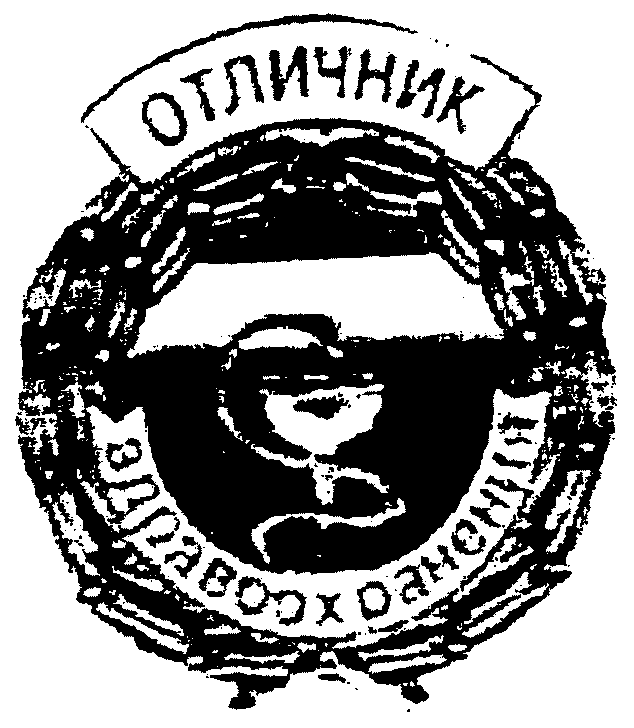 Приложение N 5к приказуМинистерства здравоохраненияРоссийской Федерацииот 10 августа 2012 г. N 78нУДОСТОВЕРЕНИЕК ВЕДОМСТВЕННОЙ НАГРАДЕ МИНИСТЕРСТВА ЗДРАВООХРАНЕНИЯРОССИЙСКОЙ ФЕДЕРАЦИИ┌─────────────────────────────────────────────────────────────────────────┐│                                                                         ││           Министерство                 _____________________________    ││         здравоохранения                           фамилия               ││       Российской Федерации                                              ││                                        _____________________________    ││                                                    имя                  ││                                                                         ││                                        _____________________________    ││             Рисунок                               отчество              ││         (не приводится)                                                 ││                                                                         ││                                                 НАГРАЖДЕН(А)            ││                                                                         ││                                               нагрудным знаком          ││                                         "ОТЛИЧНИК ЗДРАВООХРАНЕНИЯ"      ││                                                                         ││                                        Министр                          ││                                                                         ││                                        Приказ от ________ 201_ г. N __  ││                                                                         │└─────────────────────────────────────────────────────────────────────────┘┌─────────────────────────────────────────────────────────────────────────┐│                                                                         ││                                                    Герб                 ││                                                 Российской              ││                                                  Федерации              ││                                                                         ││                                                                         ││                                                                         ││                                                УДОСТОВЕРЕНИЕ            ││                                                                         ││                                           к ведомственной награде       ││                                         Министерства здравоохранения    ││                                             Российской Федерации        ││                                                                         ││                                                                         ││                                                                         ││                                                                         ││                                                                         │└─────────────────────────────────────────────────────────────────────────┘Приложение N 6к приказуМинистерства здравоохраненияРоссийской Федерацииот 10 августа 2012 г. N 78н                               ПРЕДСТАВЛЕНИЕ    к награждению ведомственными наградами Министерства здравоохранения                           Российской Федерации1.  Фамилия, имя, отчество ________________________________________________2.  Дата рождения _________________________________________________________    _______________________________________________________________________3.  Образование (когда, какое образовательное учреждение окончил(а))    _______________________________________________________________________    _______________________________________________________________________4.  Место работы, занимаемая должность    _______________________________________________________________________    _______________________________________________________________________5.  Стаж работы: общий _________________ в отрасли ________________________    в данном коллективе ___________________________________________________6.  Какими наградами  награжден(а), дата и номер приказа Минздрава России о    награждении Почетной грамотой _________________________________________    _______________________________________________________________________    _______________________________________________________________________7.  Домашний адрес, телефон (раб., дом.) __________________________________    _______________________________________________________________________    _______________________________________________________________________8.  Номер протокола собрания трудового коллектива организации,  возбудившей    ходатайство о награждении _____________________________________________    _______________________________________________________________________9.  Характеристика (конкретные заслуги) ___________________________________    _______________________________________________________________________    _______________________________________________________________________    _______________________________________________________________________    _______________________________________________________________________    _______________________________________________________________________10. Подпись руководителя организации, в штате которой состоит награждаемый  М.П.Приложение N 7к приказуМинистерства здравоохраненияРоссийской Федерацииот 10 августа 2012 г. N 78нПОЛОЖЕНИЕО МЕДАЛИ "ЗА ЗАСЛУГИ ПЕРЕД ОТЕЧЕСТВЕННЫМ ЗДРАВООХРАНЕНИЕМ"Список изменяющих документов(введено Приказом Минздрава России от 29.01.2013 N 42н)1. Медаль "За заслуги перед отечественным здравоохранением" является высшей ведомственной наградой Министерства здравоохранения Российской Федерации.2. Медалью "За заслуги перед отечественным здравоохранением" награждаются работники медицинских и фармацевтических организаций за высокопрофессиональную лечебную, фармацевтическую и организационную деятельность, эффективное внедрение в практику современных достижений науки для сохранения и укрепления здоровья граждан, сотрудники Министерства здравоохранения Российской Федерации и подведомственных ему организаций, имеющие стаж работы в отрасли не менее 30 лет; представители творческой интеллигенции за выдающиеся фундаментальные и прикладные научные исследования в области медицины, а также государственные, общественные и политические деятели России и зарубежных стран, внесшие значительный личный вклад в развитие российского здравоохранения.3. Решение о возбуждении ходатайства о награждении медалью "За заслуги перед отечественным здравоохранением" принимается собранием трудового коллектива организации, в штате которой состоит работник, с последующим оформлением на него наградного листа.4. Наградной лист с подписями руководителя учреждения и председателя собрания трудового коллектива, заверенный печатью, и ходатайство направляются в исполнительный орган государственной власти субъекта Российской Федерации в сфере охраны здоровья.5. На имя Министра здравоохранения Российской Федерации представляются ходатайства о награждении медалью "За заслуги перед отечественным здравоохранением", вносимые руководителями исполнительных органов государственной власти в сфере охраны здоровья граждан, согласованные с главами администраций субъектов Российской Федерации или их заместителями, а также руководителями находящихся в ведении Министерства здравоохранения Российской Федерации Федеральной службы по надзору в сфере здравоохранения, Федерального медико-биологического агентства, Федерального фонда обязательного медицинского страхования и организаций, подведомственных Министерству здравоохранения Российской Федерации.КонсультантПлюс: примечание.Нумерация пунктов дана в соответствии с официальным текстом документа.7. Решение о награждении медалью "За заслуги перед отечественным здравоохранением" принимается коллегией Министерства здравоохранения Российской Федерации, издается приказ.8. Решение о награждении медалью "За заслуги перед отечественным здравоохранением" государственных, общественных и политических деятелей России и зарубежных стран, внесших значительный личный вклад в развитие российского здравоохранения, принимается коллегией Министерства здравоохранения Российской Федерации на основании ходатайства Министра здравоохранения Российской Федерации.9. Вручение награжденному медали "За заслуги перед отечественным здравоохранением", удостоверения к ней и значка (уменьшенной копии медали) производится Министром здравоохранения Российской Федерации в торжественной обстановке.10. Медаль "За заслуги перед отечественным здравоохранением" носится на левой стороне груди и располагается ниже государственных наград Российской Федерации.11. Министерство здравоохранения Российской Федерации осуществляет учет лиц, награжденных медалью "За заслуги перед отечественным здравоохранением".12. Повторное награждение медалью "За заслуги перед отечественным здравоохранением" не производится. В случаях утраты медали "За заслуги перед отечественным здравоохранением" в боевой обстановке, в результате стихийного бедствия либо при других обстоятельствах, когда не было возможности предотвратить ее утрату, выдается только дубликат удостоверения к ней. Для его выдачи в Министерство здравоохранения Российской Федерации направляются:заявление награжденного о выдаче дубликата удостоверения;ходатайство медицинской организации или исполнительного органа государственной власти субъекта Российской Федерации в сфере охраны здоровья о выдаче дубликата удостоверения;копия приказа о награждении.Приложение N 8к приказуМинистерства здравоохраненияРоссийской Федерацииот 10 августа 2012 г. N 78нОПИСАНИЕМЕДАЛИ "ЗА ЗАСЛУГИ ПЕРЕД ОТЕЧЕСТВЕННЫМ ЗДРАВООХРАНЕНИЕМ"Список изменяющих документов(введено Приказом Минздрава России от 29.01.2013 N 42н)Медаль серебряная в позолоте, в форме вертикально расположенного овала. На лицевой стороне медали помещено барельефное изображение греческой богини Гигиеи. Вокруг барельефа надпись "За заслуги перед отечественным здравоохранением".На оборотной стороне по окружности медали надпись "Министерство здравоохранения Российской Федерации".В нижней части овала расположен порядковый номер медали.Медаль при помощи кольца и ушка крепится к прямоугольной колодке (24,0 x 20,0 мм), обтянутой муаровой лентой бордового цвета с тремя узкими белыми полосками: одной в центре, двумя по краям.На оборотной стороне колодки расположено приспособление для крепления медали к одежде.Большой диаметр медали - 35,0 мм.Малый диаметр медали - 30,0 мм.Значок для ношения на лацкане является уменьшенной копией медали и имеет на оборотной стороне приспособление для крепления к одежде.Большой диаметр значка - 19,0 мм.Малый диаметр значка - 16,0 мм.Приложение N 9к приказуМинистерства здравоохраненияРоссийской Федерацииот 10 августа 2012 г. N 78нЭСКИЗМЕДАЛИ И НАГРУДНОГО ЗНАКА "ЗА ЗАСЛУГИПЕРЕД ОТЕЧЕСТВЕННЫМ ЗДРАВООХРАНЕНИЕМ"Список изменяющих документов(введен Приказом Минздрава России от 29.01.2013 N 42н)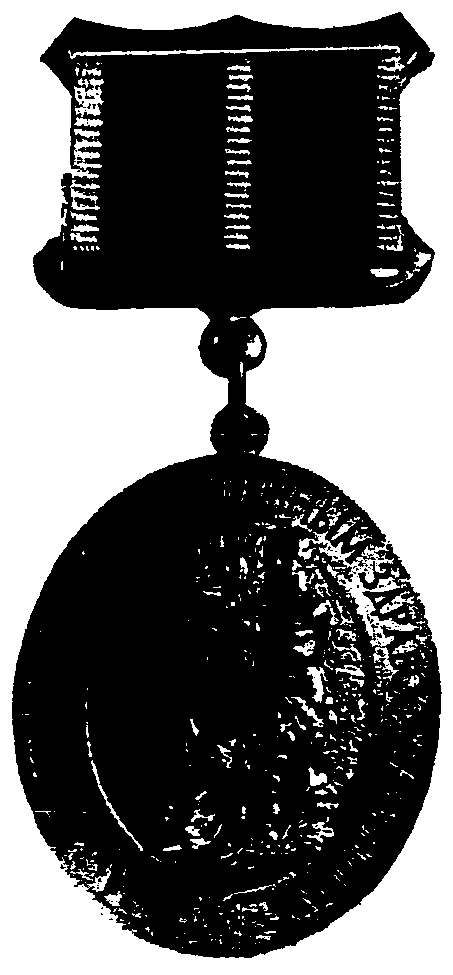 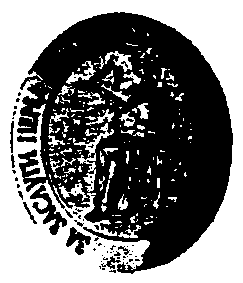 Приложение N 10к приказуМинистерства здравоохраненияРоссийской Федерацииот 10 августа 2012 г. N 78нСписок изменяющих документов(введен Приказом Минздрава России от 29.01.2013 N 42н)ФОРМА                              НАГРАДНОЙ ЛИСТ                                       ____________________________________                                         (республика, край, область, город                                                   федерального                                       ____________________________________                                          подчинения, автономная область,                                                 автономный округ)                                       ____________________________________                                            (наименование ведомственной                                                     награды)                                       ____________________________________1. Фамилия ________________________________________________________________   имя, отчество __________________________________________________________2. Место работы, занимаемая должность _____________________________________                                        (точное наименование организации)______________________________________________________________________________________________________________________________________________________3. Пол ________________ 4. Дата рождения __________________________________                                                (число, месяц, год)5. Место рождения _________________________________________________________                  (республика, край, область, округ, город, район, поселок,___________________________________________________________________________                              село, деревня)6. Образование ____________________________________________________________                   (специальность по образованию, наименование учебного___________________________________________________________________________                         заведения, год окончания)7. Ученая степень, ученое звание _____________________________________________________________________________________________________________________8. Какими  государственными  и ведомственными наградами награжден(а) и датынаграждений _____________________________________________________________________________________________________________________________________________________________________________________________________________________9. Домашний адрес _________________________________________________________10. Общий стаж работы _______________ Стаж работы в отрасли _______________    Стаж работы в данном коллективе _______________________________________11. Трудовая  деятельность  (включая  учебу  в высших и средних специальныхучебных заведениях, военную службу)Сведения в пп. 1 - 11 соответствуют данным трудовой книжки.М.П.___________________________________________________________________________     (должность, подпись, фамилия, инициалы работника кадровой службы)12. Характеристика   с   указанием   конкретных  заслуг  представляемого  кнаграждениюКандидатура _________________________________________________ Рекомендована___________________________________________________________________________               (собранием трудового коллектива организации)___________________________________________________________________________                    (дата обсуждения, номер протокола)        Руководитель организации                 Председатель собранияМ.П.                                              трудового коллектива        ________________________                ________________________               (подпись)                                (подпись)        ________________________                ________________________          (фамилия и инициалы)                    (фамилия и инициалы)Приложение N 11к приказуМинистерства здравоохраненияРоссийской Федерацииот 10 августа 2012 г. N 78нУДОСТОВЕРЕНИЕК МЕДАЛИ "ЗА ЗАСЛУГИ ПЕРЕД ОТЕЧЕСТВЕННЫМ ЗДРАВООХРАНЕНИЕМ"Список изменяющих документов(введено Приказом Минздрава России от 29.01.2013 N 42н)Лицевая сторона обложки удостоверения┌────────────────────────────────────┬────────────────────────────────────┐│                                    │       Эмблема (не приводится)      ││                                    │                                    ││                                    │            Министерство            ││                                    │     здравоохранения Российской     ││                                    │             Федерации              ││                                    │                                    ││                                    │           УДОСТОВЕРЕНИЕ            ││                                    │              К МЕДАЛИ              ││                                    │            "ЗА ЗАСЛУГИ             ││                                    │               ПЕРЕД                ││                                    │           ОТЕЧЕСТВЕННЫМ            ││                                    │         ЗДРАВООХРАНЕНИЕМ"          │└────────────────────────────────────┴────────────────────────────────────┘Внутренняя сторона обложки удостоверения┌────────────────────────────────────┬────────────────────────────────────┐│                                    │           Награжден(а)             ││                                    │                                    ││                                    │  ________________________________  ││                                    │             (фамилия)              ││              Рисунок               │  ________________________________  ││          (не приводится)           │               (имя)                ││                                    │  ________________________________  ││                                    │             (отчество)             ││                                    │                                    ││                                    │          Министр                   ││                                    │      здравоохранения               ││                                    │    Российской Федерации            ││                                    │                                    ││                                    │      Приказ Минздрава России       ││     Удостоверение N __________     │   от "__" _______ 20__ г. N ___    │└────────────────────────────────────┴────────────────────────────────────┘      Месяц и год            Месяц и год         Должность с указанием            организации           Местонахождение       организации       поступления   ухода    Должность с указанием            организации           Местонахождение       организации     